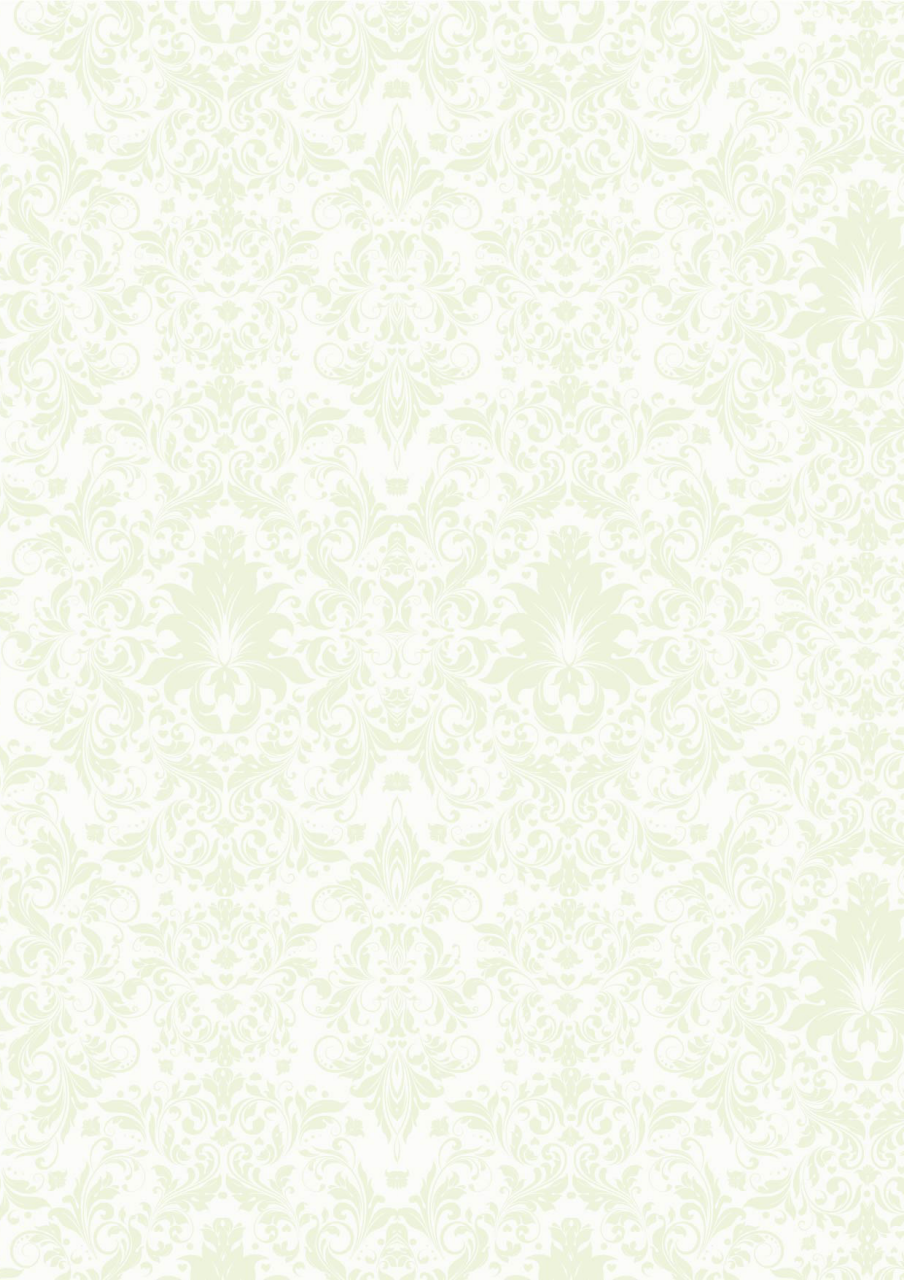 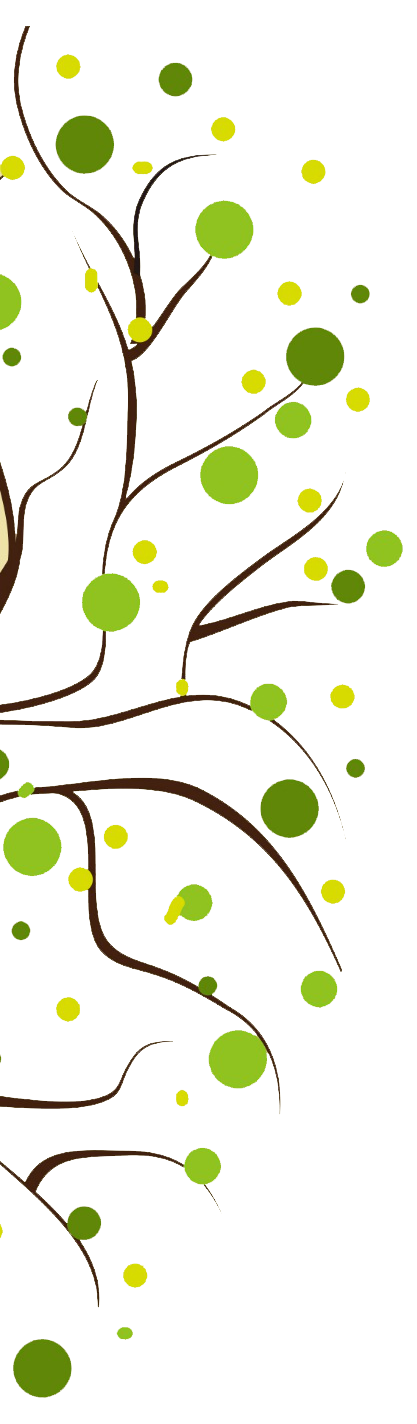 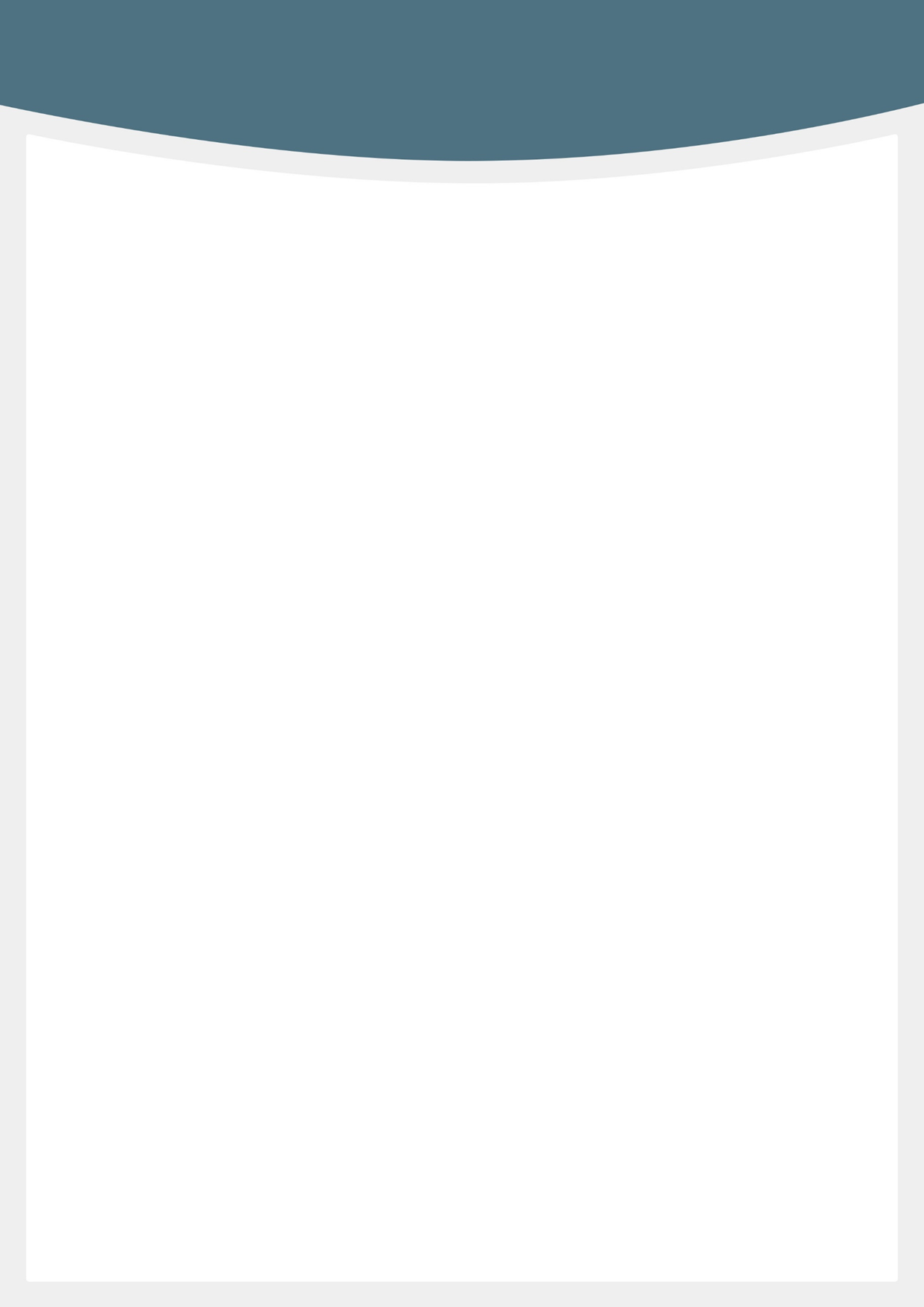 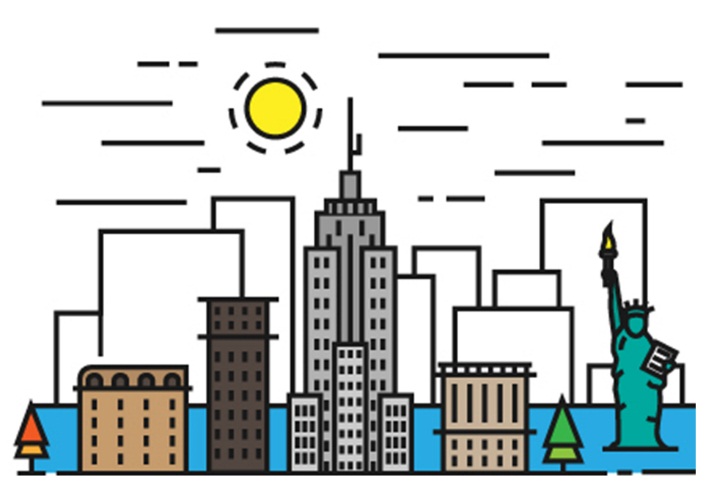 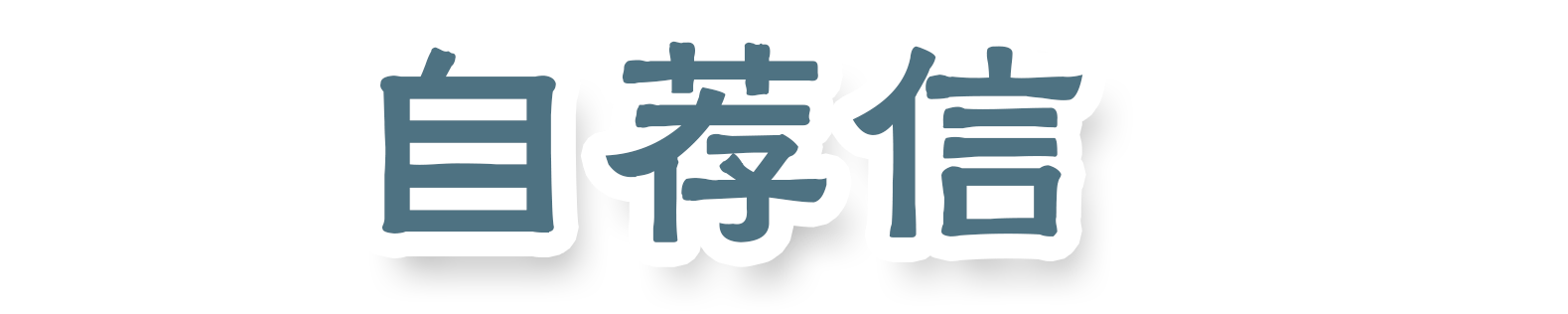 附件一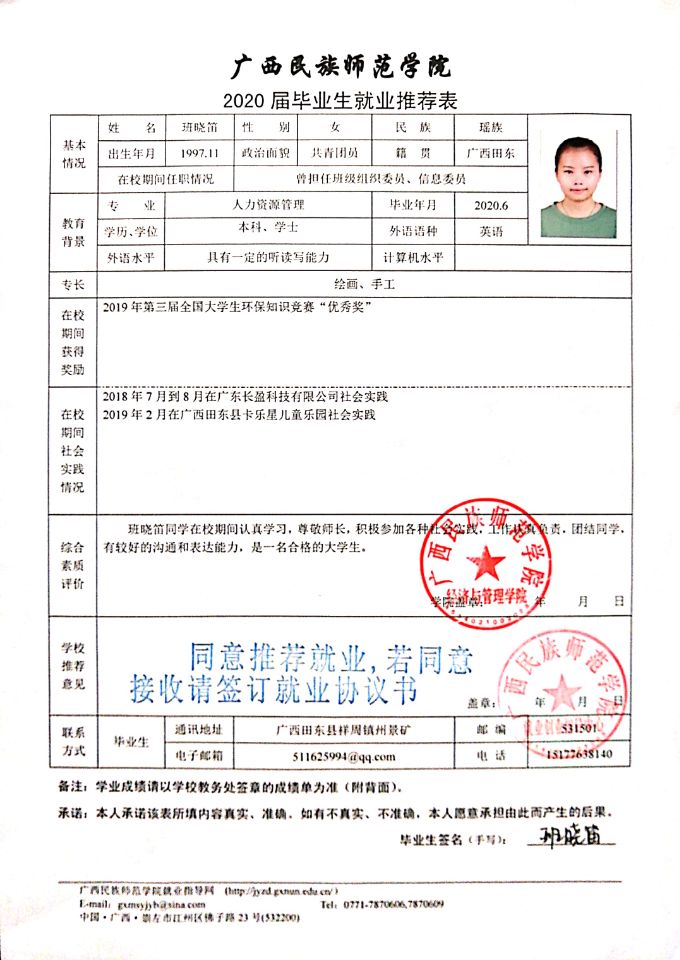 附件二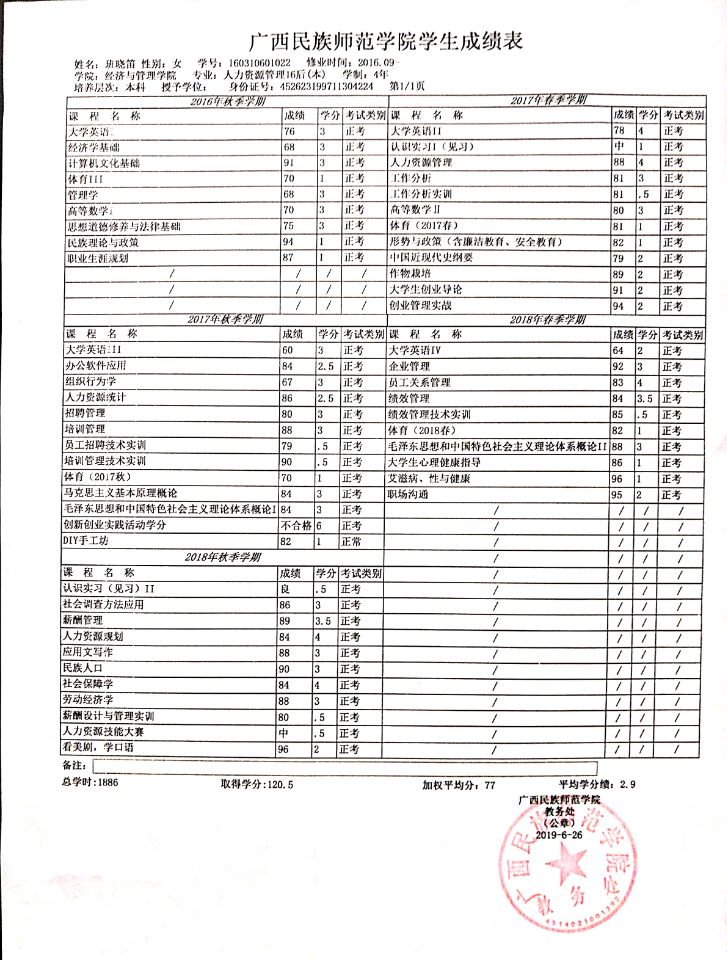 附件三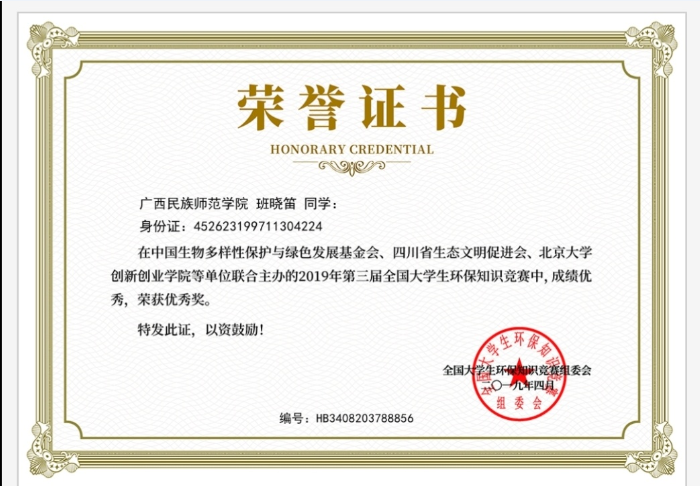 基本情况基本情况基本情况基本情况基本情况姓名班晓笛性别女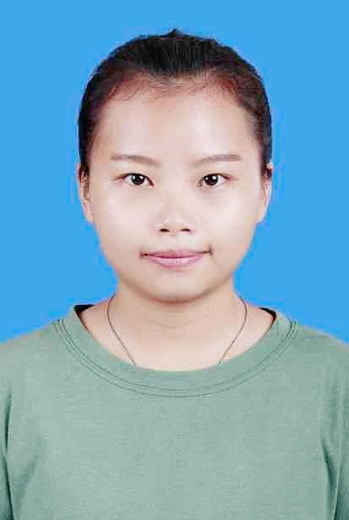 出生年月1997年11月籍贯广西田东民族瑶族政治面貌共青团员毕业院校广西民族师范学院专业人力资源管理学历本科联系方式13617871083主修课程人力资源规划、培训与开发、薪酬福利管理、招聘与录用、绩效管理、劳动关系管理等人力资源规划、培训与开发、薪酬福利管理、招聘与录用、绩效管理、劳动关系管理等人力资源规划、培训与开发、薪酬福利管理、招聘与录用、绩效管理、劳动关系管理等人力资源规划、培训与开发、薪酬福利管理、招聘与录用、绩效管理、劳动关系管理等校园及工作经历担任班委处理班级事务在校期间进行校内外兼职寒暑假进工厂学习实践担任班委处理班级事务在校期间进行校内外兼职寒暑假进工厂学习实践担任班委处理班级事务在校期间进行校内外兼职寒暑假进工厂学习实践担任班委处理班级事务在校期间进行校内外兼职寒暑假进工厂学习实践自我评价本人性格活泼开朗、为人正直、能吃苦耐劳，有较强的学习能力，能够快速地适应工作环境，对工作保持着认真态度，积极上进，对办公软件能够进行熟练操作本人性格活泼开朗、为人正直、能吃苦耐劳，有较强的学习能力，能够快速地适应工作环境，对工作保持着认真态度，积极上进，对办公软件能够进行熟练操作本人性格活泼开朗、为人正直、能吃苦耐劳，有较强的学习能力，能够快速地适应工作环境，对工作保持着认真态度，积极上进，对办公软件能够进行熟练操作本人性格活泼开朗、为人正直、能吃苦耐劳，有较强的学习能力，能够快速地适应工作环境，对工作保持着认真态度，积极上进，对办公软件能够进行熟练操作